lMADONAS NOVADA PAŠVALDĪBA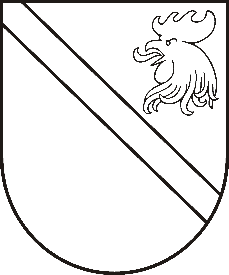 Reģ. Nr. 90000054572Saieta laukums 1, Madona, Madonas novads, LV-4801 t. 64860090, fakss 64860079, e-pasts: dome@madona.lv ___________________________________________________________________________MADONAS NOVADA PAŠVALDĪBAS DOMESLĒMUMSMadonā2017.gada 28.decembrī						Nr.721								(protokols Nr.27, 1. p.)Par zemes vienības sadali un par zemes lietošanas mērķa noteikšanuPamatojoties uz Madonas novada pašvaldības domes 31.08.2017. sēdes lēmumu Nr.469 „Par Madonas novada Ļaudonas pagasta Ļaudonas ciema robežu noteikšanu”, uz „Nekustamā īpašuma valsts kadastra likuma” 9.panta pirmās daļas 1.punktu, /Zemes vienībai un zemes vienības daļai vai plānotai zemes vienībai un zemes vienības daļai nosaka nekustamā īpašuma lietošanas mērķi un lietošanas mērķim piekrītošo zemes platību. To atbilstoši Ministru kabineta noteiktajai kārtībai un vietējās pašvaldības teritorijas plānojumā noteiktajai izmantošanai vai likumīgi uzsāktajai izmantošanai nosaka vietējā pašvaldība, kuras administratīvajā teritorijā atrodas konkrētā zemes vienība un zemes vienības daļa/, 20.06.2006.LR Ministru kabineta noteikumu Nr.496 „Nekustamā īpašuma lietošanas mērķu klasifikācija un nekustamā īpašuma lietošanas mērķu noteikšanas un maiņas kārtība” pirmās daļas otro punktu, Ministru kabineta noteikumu Nr.996 no 01.09.2009. „Kārtība, kādā nosaka valstij un pašvaldībām piekrītošo lauku apvidu zemi, kura turpmāk izmantojama zemes reformas pabeigšanai, kā arī valstij un pašvaldībām piederošo un piekrītošo zemi” 13. punktu, ņemot vērā 19.12.2017.  Finanšu un attīstības komitejas atzinumu, atklāti balsojot: PAR – 15 (Agris Lungevičs, Zigfrīds Gora, Ivars Miķelsons, Artūrs Čačka, Antra Gotlaufa, Artūrs Grandāns, Gunārs Ikaunieks, Valda Kļaviņa, Valentīns Rakstiņš, Andris Sakne, Rihards Saulītis,  Inese Strode, Aleksandrs Šrubs, Gatis Teilis, Kaspars Udrass), PRET - NAV, ATTURAS - NAV, Madonas novada pašvaldības dome NOLEMJ:  Atļaut atdalīt no īpašuma pašvaldības autoceļš Pupuri-Rūtiņas ar kadastra Nr.7070-003-0087 jaunveidojamo zemes vienību ar kadastra Nr.7070-004-0152 0.5420ha platībā.Izveidot jaunu zemes vienību 0.5420ha platībā pēc klāt pievienotās skices un piešķirt nosaukumu Toces iela.Plānotajai zemes vienībai 0.5420ha platībā Ļaudonas pagasts, Madonas novads noteikt zemes lietošanas mērķi – zeme dzelzceļa infrastruktūras zemes nodalījuma joslā un ceļu zemes nodalījuma joslā NĪLM kods 1101. Noteikt, ka zemes vienība ar kadastra Nr. 7070-004-0152 un platību 0. 5420ha ir Madonas novada pašvaldībai piekritīga zeme.Veikt izmaiņas Autoceļu reģistrā. Domes priekšsēdētājs							A.Lungevičs